Checkliste für die auswahl von flugschulen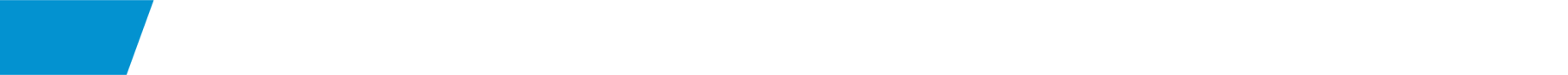 einführungDie Checkliste soll den Vergleich mehrerer Flugschulen vereinfachen. Wir empfehlen mindestens drei Flugschulen genauer zu untersuchen, um einen Eindruck über den Standard in der Branche zu bekommen. Darüber hinaus ist es wichtig, dass jeder Interessent eine eigene Prioritätenliste erstellt (Was ist wichtig für mich? Worauf könnte ich verzichten?). Hierbei kann die hier vorgestellte Checkliste eine Orientierungshilfe sein. Es soll keine Kategorisierung in "gute" oder "schlechte" Flugschule anhand einer hohen Anzahl an Ja- oder Nein-Antworten vorgenommen werden. Vielmehr bietet die Checkliste eine reine Vergleichsmöglichkeit und der Anwender entscheidet nach seinen eigenen Vorstellungen (Welche Flugschule erfüllt meine Wünsche am besten?).AusstattungskriterienAbhängig von dem durch die Flugschule angebotenen Ausbildungsspektrum sollte diese mit entsprechendem Material ausgerüstet sein. So genügen beispielsweise für die Ausbildung zum Privatpiloten einfache Flugzeuge mit starrem Fahrwerk und festem Propeller. Für die Ausbildung zum Berufs- und Verkehrsflugzeugführer sind hingegen Flugzeuge mit Einziehfahrwerk, verstellbarem Propeller und einer Ausrüstung für den Instrumentenflug erforderlich. Für die Ausbildung zum Instrumentenflug muss zusätzlich ein Verfahrensübungsgerät / Simulator vorhanden sein. Auch sollte für diese Ausbildung ein zweimotoriges Flugzeug zur Verfügung stehen. In einem längeren Gespräch mit dem Ausbildungsleiter der Schule sollten Ihnen sowohl die in diesem Fragebogen aufgeführten, als auch Ihre eigenen Fragen ausführlich beantwortet werden. Es sollte die Möglichkeit zur Besichtigung des Flugzeugparks, der Schulungsräume sowie der übrigen Einrichtungen gegeben werden. Ein weiterer wichtiger Aspekt bei der Ausstattung einer Flugschule ist die Versicherungsfrage. Pauschale Aussagen, dass Schüler über eine Flugschule abgesichert seien, sind mit Vorsicht zu behandeln. Grundsätzlich ist es empfehlenswert im Vorfeld zu klären, wer Eigentümer und Halter der Maschinen ist, welche Versicherungen sowohl für die Schule, die Maschinen als auch die Ausbilder existieren.Beinhaltet das Ausbildungsspektrum der Flugschule folgende Kurse?Integrierte ATPL Ausbildung - Theorie und Praxis (ohne Zwischenschritte zum Abschluss)
Modulare ATPL Ausbildung - Theorie und Praxis (mehrere Zwischenschritte u.a. PPL, IR, CPL)
MPL Ausbildung - Theorie und Praxis (Beschränkung auf Zweimann-Cockpits)Checkliste FlugschuleFür den mit der Materie noch nicht vertrauten Interessenten sind nachfolgend die wichtigsten Begriffe und Abkürzungen erklärt, wie sie in diesem Fragebogen und in Informationsgesprächen an einer Flugschule vorkommen. Begriffe Ab-Initio = von Beginn an ohne VorkenntnisseATO: Approved Training Organisation  = Flugschule (gemäß EU Verordnung 216/2008) ATPL: Airline Transport Pilot License = Verkehrs-/LinienpilotenlizenzBriefing = Vor- und/oder Nachbesprechung eines FlugesBU = Berufsgrunduntersuchung = Auswahltest für generelle PilotentauglichkeitCBT: Computer Based Training = Computer unterstütztes, multimediales LernenCPL: Commercial Pilot License = BerufspilotenlizenzCPT: Cockpit Procedure Trainer = Gerät zum Üben von CockpitverfahrenDLR: Deutsches Forschungszentrum für Luft- und Raumfahrt = Nationales Forschungsinstitut der BRDDLR-Test = Eignungstest für Piloten und FluglotsenEASA: European Aviation Safety Agency = Europäische Agentur für Flugsicherheit FFS: Full Flight Simulator = Flugsimulator inkl. BewegungssimulationsFNPTII:  Flight and Navigation Procedures Trainer = Verfahrensübungsgerät ohne BewegungFQ = Firmenqualifikation = Auswahltest für Tauglichkeit bei spezieller Airline FTO: Flying Training Organisation = Flugschule (gemäß JAR FCL)General Aviation = Luftfahrt außer Linien- und CharterverkehrIR: Instrument Rating = Instrumentenflugberechtigung, nicht nur nach SichtJAA:  Joint Aviation Authorities = Zusammenschluss von 34 europäischen LuftfahrbehördenLBA: Luftfahrt-Bundesamt = Nationale Luftfahrtbehörde der BRDMCC: Multi Crew Coordination = Lehrgang für die Zusammenarbeit der FlugbesatzungMEP: Multi Engine Piston Aeroplane = Klassenberechtigung für mehrmotorige Flugzeuge mit KolbenmotorMPA:  Multi-Pilot Aeroplanes = Flugzeuge mit zwei PilotenPPL: Private Pilot License = PrivatpilotenlizenzSEP:  Single Engine Piston Aeroplane = Klassenberechtigung für einmotorige Flugzeuge mit Kolbenmotor SPA: Single-pilot aeroplanes = Flugzeuge mit einem PilotenTR: Type Rating = Musterberechtigung für Flugzeuge mit 2 PilotenZusammenfassungGewerbliche Flugschule oder Verein? Treffen Sie Ihre Auswahl bitte nicht ausschließlich aufgrund des Preises oder der Entfernung zu Ihrem Wohnsitz. Suchen Sie nach Qualität und Professionalität.Viel Spaß und Erfolg bei Ihrer Ausbildung wünscht Ihnen die Vereinigung Cockpit mit der Arbeitsgruppe Qualification and Training.Allgemeine FragenJaNeinWird eine durchgehende Ausbildung „ab initio“ bis zum ATPL angeboten? Wird die ATPL-Ausbildung in modularer (über PPL, IR, CPL) und integrierter (ohne Zwischenschritte) Form angeboten?Gibt es ein Auswahl- bzw. Aufnahmeverfahren? Welche Zulassungsvoraussetzungen gibt es?Erfährt man die allgemeine Absolventenquote? Welche Durchfall- bzw. Erfolgsquoten gibt es in den verschiedenen Schritten der Ausbildung? Fallen Kosten bei einer eventuellen Fluguntauglichkeit an? Wenn ja, komplett oder nur anteilig bis dahin in Anspruch genommene Schulungen?Wird Unterricht im Klassenraum durch CBT ersetzt? Zu welchem Anteil? Stehen Theorielehrer jederzeit für Rückfragen zur Verfügung?Ist Schulungsmaterial (Bücher, CBT etc.) in den Kosten enthalten?Besteht die Verbindung zu einer Hochschule mit der Möglichkeit eines Studiums?Ist ein Quereinstieg auch mit einer ausländischen Lizenz möglich?Wird die zur Umschreibung ausländischer Berechtigungen erforderliche Information und Schulung angeboten? Besteht eine Zusammenarbeit mit anderen (auch ausländischen) Flugschulen oder Fluggesellschaften? Kann ein Type Rating auf einem größeren Flugzeugmuster erworben oder vermittelt werden? Wird ein MCC-Kurs angeboten?Wird ein Bewerbungsseminar angeboten? Werden schriftliche Informationen zum Ausbildungsablauf angeboten? Liegt der Anspruch des Theorieunterrichts nur im Bestehen der Prüfung?Ist die Bezahlung der Ausbildungskosten abschnittsweise möglich? Sind zusätzlich benötigte Flugstunden im Pauschalbetrag enthalten?Werden die Lehrgangskosten garantiert oder unterliegen diese während der Ausbildung eventuell Änderungen?Wird eine oder mehrere Vorauszahlung/en verlangt?Werden schriftliche Informationen zum Ausbildungsverlauf angeboten?Ist eine Kultur des respektvollen Miteinanders zu spüren?Gibt es Informationen zur Unfall-Historie?Ausbildungspläne und SchulungsablaufSind die einzelnen Ausbildungsabschnitte der Theorieausbildung übersichtlich aufgeschlüsselt?Sind die einzelnen Ausbildungsabschnitte der Praxisausbildung übersichtlich aufgeschlüsselt?Wurde in der Vergangenheit die geplante Ausbildungszeit überschritten? Wie häufig, wie lange und gibt es einen Kompensationsplan?Sind Theorieunterricht und Praxis sinnvoll miteinander verknüpft?Anmerkung:Dem Ausbildungsfortschritt stehen längere Unterbrechungen entgegen. Dabei ist der Grund des Ausfalles  unerheblich. ( schlechtes Wetter, Ausfall der Schulungsmaschine oder des Fluglehrers)  Bei zu viel Abstand zwischen Flugstunden brauchen Sie immer extra Zeit, um wieder rein zu finden.LehrpersonalGibt es Informationen zur Anzahl der Lehrer in Vollzeit und Teilzeit, sowie deren Erfahrung?Die Fluglehrer sind: Aktive Berufs- oder LinienpilotenEhemalige LinienpilotenAktive Piloten der General AviationEhemalige Piloten der General AviationFluglehrer ohne Erfahrung im Liniendienst oder General AviationSonstiger Werdegang und QualifikationenDie Theorielehrer sind: Aktive/Ehemalige Berufs- oder LinienpilotenAktive/ Ehemalige Piloten der General AviationHochschulabsolventenSonstiger Werdegang und QualifikationenFlugzeugpark Einmotorige Flugzeuge: Einfache Typen (festes Fahrwerk / fester Propeller) Zustand: Ausrüstung: Anzahl: Komplexere Typen (einziehbares Fahrwerk / verstellbarer Propeller) Zustand: Ausrüstung: Anzahl: Mehrmotorige Flugzeuge: Gewichtsklasse: Typen: Zustand: Ausrüstung: Anzahl: Die Wartung findet statt:in einer eigenen Werft in einer Vertragswerft am Sitz der Flugschule an einem anderen Ort Wie sind die Flugzeuge untergestellt?im Hangarim Freien Wie stabil ist das Flugprogramm? Häufige Gründe für Flugausfälle:TechnikWetterFlugzeugkapazitätPersonalmangelSonstigesSimulation Welche Simulatoren / Verfahrenstrainer sind vorhanden:Full-FlightFixed BasedFlat PanelSonstigeVerwaltung KundenkontaktBesteht die Möglichkeit, einen Tag dem Unterricht beizuwohnen oder bei einem Ausbildungsflug mitzufliegen? Wird der Kontakt mit anderen Flugschülern befürwortet? Umfeld Sind Teeküche, sanitäre Anlagen, Restaurant / Kantine etc. am Platz erreichbar?UnterkunftBesteht die Möglichkeit zur Unterbringung an der Schule? Gibt es Hilfe bei der Wohnungssuche?  